Associazione Mogli Medici Italiani                                                 Interregionale del Centro                                                         Roma 22-23-24 marzo 2013Venerdì 22 Marzo 2013Nobile Collegio Chimico FarmaceuticoUniversitas Aromatariorum UrbisChiesa S.Lorenzo Dé Speziali in MirandaVia in Miranda,10Ore 16,30 : Inaugurazione dell’Interregionale A.M.M.I. del   Centro                 Celebrazione 40ennale della Sezione di Roma                 Benvenuto della Presidente Guya Paolini e della                 Presidente Nazionale Maria Grazia TattiSaluto delle Autorità:Ore 17,00   Le Malattie Rare:                “I Pazienti e ”	 CONVEGNO DELL’A.M.M.I.Moderatore Dott.ssa Manuela Lucchini                 Lettura Magistrale                 “Cosa stà cambiando nelle malattie genetiche rare”?                 Prof. Bruno Dalla piccola Direttore Scientifico Ospedale Pediatrico Bambino  Gesù-Membro Comitato- Nazionale per                  Rappresentante italiano dell’EUCERD. Ore 17,30   Dott.ssa Domenica Taruscio                 Director – National Centre for Rare Diseases                 Istituto Superiore di Sanità    	 “La rete nazionale per le Malattie Rare” Ore 17,50  Dott.ssa Renza Barbon Galluppi	 Presidente U.N.I.A.M.O.                    “Il ruolo delle Associazioni nell’accreditamento centri di riferimento                   delle “Malattie Rare”Ore 18,10   Dott.ssa Simona Bellagambi	 Membro CD EURORDIS  European Organisation of                   Rare Diseases                          Rappresentante U.N.I.A.M.O. FIMR nel Consiglio delle                 Alleanze EURORDIS                 “Il progetto Europeo per le Malattie Rare”Ore 18,30   DiscussioneOre 19,00   Dr. Andrea Bartuli                 Responsabile UO Malattie Rare e UO Genetica Clinica-                 Ospedale Bambino Gesù - Roma                 “La terapia personalizzata per il paziente con Malattia                 Rara”Ore 19,20  Consegna Borsa di Studio per:                    “Progetto pediatrico di prevenzione della malattia cardiovascolare                 nell’adulto”Ore 20,00   “Cena conviviale”                 Museo di Arte Farmaceutica – Via in Miranda,10Ore 23,00   (Transfer in pullman all’Hotel Royal Santina)     Sabato 23 Marzo  2013                 BW Premier Hotel Royal Santina – Via Marsala,22                  Sala LucreziaOre 8,30     Registrazione  delle partecipanti Ore 9,00     Apertura lavori                 Guya Paolini Conti /Presidente A.M.M.I. Roma                 Maria Grazia Tatti – Presidente Nazionale A.M.M.I.Ore 9,30     Relazioni componenti, ,                  le Commissioni , le Fiduciarie    Regionali                    Votazione Tema Nazionale e Sede Interregionale 2014Ore 11,00   Coffee breakOre 11,15   Ripresa lavori e interventiOre 13,00   Chiusura lavori                  Colazione libera per shoppingOre 17,00   Transfer in Pullman dall’Hotel Royal Santina a Villa                  Sanna, Cena  dell’amicizia (Via Appia Antica 201)Ore 22,00   Transfer in pullman all’Hotel Royal Santina Domenica 24 Marzo 2013Ore 10,00   Visita guidata al Museo Nazionale Romano di Palazzo                  Massimo, Largo di Villa Peretti,1 –(Piazza dei Cinquecento)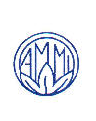 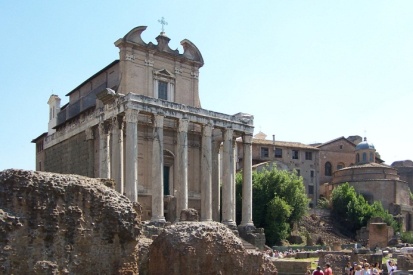 Scheda di prenotazione Interregionale – entro 10 Febbraio 2013Nome……………………………………………………………………………Cognome……………………………………………………………………….Indirizzo…………………………………………………………………………Cap………………………………………Città…………………………………Tel…………………………………….Email…………………………………..Qualifica A.M.M.I………………………………………………………………Accompagnatori……………………………………………………………….Data di arrivo……………………………Data di partenza…………............Iscrizione Interregionale……………………€   16,00Cena conviviale…………………………… .€   70,00Transfer in pullman………………………    €   25,00Visita guidata al Museo Nazionale Romano di Palazzo Massimo………….. …€ 10,00Cena dell’amicizia a Villa Sanna –offerta dalla Sezione di Roma Coffee break – offerto dalla Sezione di RomaModalità di pagamentoBonifico dell’intero importo intestato a Marcoccia Palma – Oggetto: prenotazione Interregionale del CentroCodice IBAN – IT48 J076 0103 2000 0009 4461 605Inviare o faxare la scheda  di prenotazione all’interregionale unitamente a copia del versamento  entro il 10 febbraio 2013 a:Giuseppina Araco – Vice Presidente – Tel/Fax 067015718 – Email p.araco@tiscali.itMaria Teresa Boni – Segretaria – Tel/Fax 0645422040 – Email teresa.boni@live.itSegreteria Scientifica:Andrea BartuliResponsabile UO Malattie Rare e UO Genetica Clinica – Ospedale Bambino Gesù RomaEmail - andrea.bartuli@opbg.netGuya Paolini ContiPresidente Sezione A.M.M.I. Sezione di Roma - tel.3396170391Email - guya.conti@libero.itRosanna Mastrangelo Fain BindaPast President Nazionale A.M.M.I. - tel 3498131620Email - ammi.roma@virgilio.it         Segreteria Organizzativa:Anna Rita MannaEmail- annaritamann@gmail.comGiuseppina AracoEmail- p.araco@tiscali.itAntonietta Cervelli Casciani  Tel.Fax-06.70300445Maria Teresa Boni Email- teresa.boni@live.it